第五届第二次常务理事会、第五届第三次理事会会议通知参会回执1、请参会单位于2019年7月22日前将报名回执传真或email形式发回确认。2、可乘地铁12号线在国际客运中心站下，1号出口出，向东南步行5分钟即可到达上海建工大厦。建议绿色出行。联系人：凌毅  电话：64083368    手机：13918686577传真：54249331  邮箱：554948362@qq.com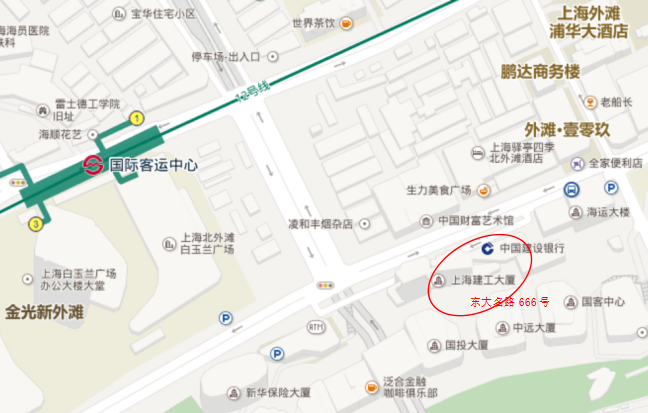 姓名职务单位（请务必写全称）手机